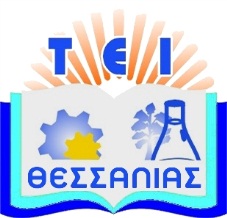 ΘΕΜΑ: «Ανάδειξη εκπροσώπων μεταπτυχιακών φοιτητών στη Γενική Συνέλευση Ειδικής Σύνθεσης του Τμήματος Ηλεκτρολόγων Μηχανικών  Τ.Ε. της Σχολής Τεχνολογικών Εφαρμογών» Σας γνωρίζουμε ότι σύμφωνα με:την υπ΄αρ. 163204/Ζ1/29-9-2017 (ΑΔΑ: ΨΙΜΖ4653ΠΣ-0Ρ2) ερμηνευτική εγκύκλιο του Υπουργού Παιδείας, Έρευνας και Θρησκευμάτων, με θέμα «Εφαρμογή των διατάξεων του ν. 4485/17 (Α΄114) για θέματα μεταπτυχιακών σπουδών και εκπόνησης διδακτορικών διατριβών – Λοιπά θέματα» και το υπ΄αρ. 212059/Ζ1/4-12-2017 έγγραφο του Υπουργού Παιδείας, Έρευνας και Θρησκευμάτων, με θέμα «Εφαρμογή των διατάξεων του ν. 4485/17 (Α΄114)»,ως προς τα υφιστάμενα ΠΜΣ του Τμήματος και εφόσον δεν επιλέξουν την επανίδρυση σύμφωνα με τις διατάξεις του ν. 4485/2017, για το τρέχον ακαδημαϊκό έτος 2017-2018, ως προς τα όργανα των ΠΜΣ κ.α θέματα, εφαρμόζονται οι ισχύουσες κατά τη δημοσίευση του ν. 4485/17 διατάξεις, ήτοι οι διατάξεις του ν. 3685/2008 (ΦΕΚ 148Α΄) «Θεσμικό πλαίσιο για τις μεταπτυχιακές σπουδές».Ειδικότερα, κατά την παρ. β΄ του άρθρου 2 «Όργανα ΠΜΣ» του ν. 3685/2008, προβλέπεται η συμμετοχή δύο εκπροσώπων των μεταπτυχιακών φοιτητών, με τους αναπληρωτές τους, στη Γενική Συνέλευση Ειδικής Σύνθεσης (Γ.Σ.Ε.Σ.) του Τμήματος Ηλεκτρολόγων Μηχανικών  ΤΕ.Παρακαλούμε να τηρηθούν τα κάτωθι αναφορικά με την ανάδειξη των εκπροσώπων των μεταπτυχιακών φοιτητών στη Γ.Σ.Ε.Σ. του Τμήματος Ηλεκτρολόγων Μηχανικών  ΤΕ. ΑΝΑΔΕΙΞΗ ΕΚΠΡΟΣΩΠΩΝ ΜΕΤΑΠΤΥΧΙΑΚΩΝ ΦΟΙΤΗΤΩΝ ΣΤΗ Γ.Σ.Ε.Σ. ΤΟΥ ΤΜΗΜΑΤΟΣ ΗΛΕΚΤΡΟΛΟΓΩΝ ΜΗΧΑΝΙΚΩΝ Σ ΤΕΔικαίωμα συμμετοχής στο εκλεκτορικό σώμα για την εκλογή των εκπροσώπων μεταπτυχιακών φοιτητών στη Γενική Συνέλευση Ειδικής Σύνθεσης του Τμήματος, έχουν οι μεταπτυχιακοί φοιτητές του Τμήματος των οποίων η διάρκεια φοίτησης δεν έχει υπερβεί τη διάρκεια του ενδεικτικού προγράμματος του δεύτερου κύκλου σπουδών. Για τους φοιτητές μερικής φοίτησης ο χρόνος αυτός είναι διπλάσιος του ενδεικτικού χρόνου για την ολοκλήρωση του προγράμματος σπουδών που παρακολουθούν.Η εκλογική διαδικασία προκηρύσσεται από τα αρμόδια συνδικαλιστικά όργανα των φοιτητών σύμφωνα με όσα προβλέπονται στην υπ΄ αρ. 153348/Ζ1/15-9-2017 (ΦΕΚ Β΄3255) Υπουργική Απόφαση, με θέμα: «Τρόπος διεξαγωγής των εκλογικών διαδικασιών για την ανάδειξη των μονοπρόσωπων οργάνων των Α.Ε.Ι. και διαδικασία ορισμού και ανάδειξης εκπροσώπων των μελών Ε.Ε.Π., Ε.ΔΙ.Π. και Ε.Τ.Ε.Π., των διοικητικών υπαλλήλων και των φοιτητών στα συλλογικά όργανα των Α.Ε.Ι. κατά την πρώτη εφαρμογή του ν. 4485/2017 (Α΄114)», όπως τροποποιήθηκε με την υπ΄αρ. 191014/Ζ1/7-11-2017 (ΦΕΚ Β΄3969/13-11-2017)Η εκλογή γίνεται με άμεση, μυστική και καθολική ψηφοφορία, η οποία προκηρύσσεται από τα όργανα των φοιτητών, τα οποία είναι υπεύθυνα για τη συγκρότηση σχετικής εφορευτικής επιτροπής. Η επιτροπή αποτελείται από μεταπτυχιακούς φοιτητές, με τους αναπληρωτές τους και είναι υπεύθυνη για την ομαλή διεξαγωγή της εκλογικής διαδικασίας. Οι υποψηφιότητες, οι παραιτήσεις και οι ενστάσεις σχετικά με την ανακήρυξη των υποψηφίων, υποβάλλονται στη σχετική εφορευτική επιτροπή και πρωτοκολλούνται.Μετά την ανάδειξη των εκπροσώπων των μεταπτυχιακών φοιτητών κατά τα ως άνω αναφερόμενα, θα πρέπει να κατατεθούν στη Γραμματεία του Τμήματος Ηλεκτρολόγων Μηχανικών T.E. της Σχολής Τεχνολογικών Εφαρμογών του Τ.Ε.Ι. Θεσσαλίας:      - Σχετικό πρακτικό εκλογής της οικείας εφορευτικής επιτροπής, αντίγραφο του καταστατικού του συλλόγου των μεταπτυχιακών φοιτητών του Τμήματος που διενεργεί την εκλογική διαδικασία, προσαρμοσμένο στη δομή του Τ.Ε.Ι. Θεσσαλίας όπως αυτή προβλέπεται από το Π.Δ. 83/2013 «Μετονομασία του Τ.Ε.Ι. Λάρισας σε Τ.Ε.Ι. Θεσσαλίας – Μετονομασία Σχολής και Τμημάτων – Συγχώνευση Τμημάτων – Κατάργηση Παραρτημάτων και Τμημάτων – Συγκρότηση Σχολών του Τ.Ε.Ι. Θεσσαλίας» (ΦΕΚ 123Α΄/3-6-2013), όπως τροποποιήθηκε και ισχύει.Η Γενική Συνέλευση Ειδικής Σύνθεσης του Τμήματος Ηλεκτρολόγων Μηχανικών Τ.Ε. συγκροτείται και λειτουργεί νόμιμα, έστω και αν δεν έχουν εκλεγεί οι εκπρόσωποι των μεταπτυχιακών φοιτητών.ΕΣΩΤΕΡΙΚΗ ΔΙΑΝΟΜΗ:Γραμματεία Πρύτανη & Αντιπρυτάνεων του Τ.Ε.Ι. ΘεσσαλίαςΔ/νση Πληροφορικής & Τεχνικών ΥπηρεσιώνΔ/νση Δ/κούΑκριβές αντίγραφο από το πρωτότυποΗ Γραμματέας του Τμήματος Ηλέκτρα Παπαηλία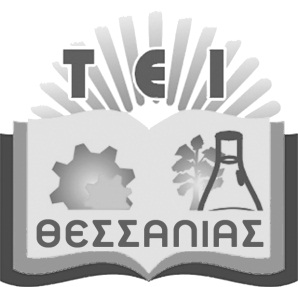 Λάρισα 22-01-2018Αριθμ.Πρωτ: 24ΑΝΑΡΤΗΤΕΑ ΣΤON ΙΣΤΟΤΟΠΟ ΤΟΥ ΙΔΡΥΜΑΤΟΣΕΛΛΗΝΙΚΗ ΔΗΜΟΚΡΑΤΙΑΤΕΧΝΟΛΟΓΙΚΟ ΕΚΠΑΙΔΕΥΤΙΚΟ ΙΔΡΥΜΑ (Τ.Ε.Ι.) ΘΕΣΣΑΛΙΑΣΣΧΟΛΗ  TEXNOΛΟΓΙΚΩΝ ΕΦΑΡΜΟΓΩΝΤΜΗΜΑ  ΗΛΕΚΤΡΟΛΟΓΩΝ ΜΗΧΑΝΙΚΩΝ Τ.Ε. Προς :- Μεταπτυχιακούς  Φοιτητές              Τμ. Ηλεκτρολόγων Μηχανικών Τ.Ε.              (Με ηλεκτρονικό ταχυδρομείο)Ταχ. Δ/νση 	: Τ.Ε.Ι. ΘεσσαλίαςΤ.Κ. 	             : 41110 ΛάρισαΠληροφορίες     : Ηλέκτρα ΠαπαηλίαΤηλέφωνο 	: 2410 684 577 Εmail	             : secry-electr@teilar.grO ΠΡΟΕΔΡΟΣ ΤΟΥ ΤΜΗΜΑΤΟΣΣπυρίδων Ι. ΛουτρίδηςΑναπληρωτή Καθηγητής